Unrhyw broblemau?Cysylltu gyda Co-wheels Dydd Llun i Ddydd Gwener (yn cynnwys Gwyliau Banc): 8am - 8pmDydd Sadwrn a Dydd Sul: 8am - 6pmFfoniwch 0191 375 1050Allan o oriau: 0191 375 1051 (argyfwng yn unig)Gall fod o help…Y car ddim yn troi ymlaenGwnewch yn siŵr eich bod yn pwyso’r pedal brêc i lawr yn llwyr wrth bwyso’r botwm ‘Start’ (mae pwyso’r botwm ‘Start’ heb bwyso’r pedal brêc cyfystyr a throi’r goriad un clic mewn car petrol/diesel - bydd y radio etc. wedi troi ymlaen ond ddim yn gallu gyrru.)Y car ddim yn symud ymlaen Car not moving forwardGwnewch yn siŵr eich bod wedi rhyddhau’r brêc parcio (y pedal troed ar y chwith), pwyswch i lawr ar y pedal i ryddhau’r brêc.Gwnewch yn siŵr bod y car yn ‘Drive / Reverse’. Os dydi’r car cau mynd i ‘drive’ gwnewch yn siŵr bod y car wedi ei droi ymlaen yn iawn (gwelwch uchod).Y car ddim yn cychwyn ar ôl cael ei adael heb ei gloi / Sgrin y car yn gofyn am goriadOs ydych yn gadael y car heb ei gloi yn gyfnod o amser ni fydd yn troi ymlaen. Mae hon yn nodwedd ddiogelwch rhag ofn y bydd defnyddiwr yn anghofio ei chloi. Os ydi hyn yn digwydd bydd sgrin y car yn gofyn am goriad a bydd rhaid i chi sganio eich cerdyn Co-Wheels ar ffenest flaen y car. Ar ôl gwneud hyn byddwch yn gallu cychwyn y car.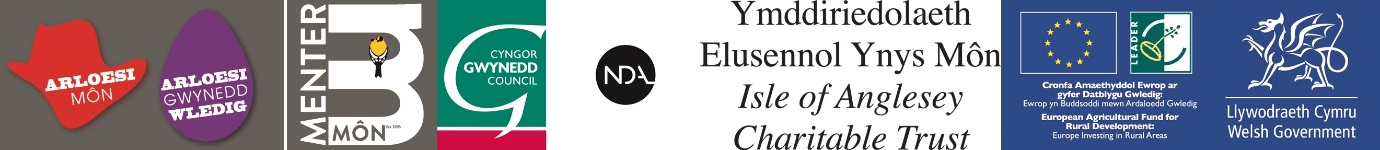 